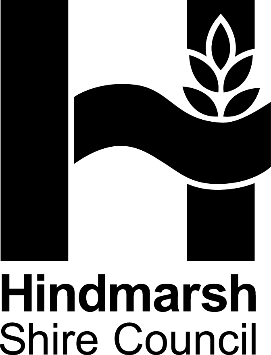 XX Month 2021To Committee Members,“as addressed”NOTICE is hereby given that a XX Advisory Committee Meeting of the Hindmarsh Shire Council will be held at the [LOCATION] on [DD MONTH YEAR] commencing at [7:30pm].ORMINUTES OF THE XX ADVISORY COMMITTEE MEETING HELD [DATE] at the [LOCATION] commencing at [TIME].AGENDA1.	Acknowledgement of the Indigenous Community 2.	Apologies3.	Disclosure by Committee members or Councillors or Council Officers of any interest or conflicts of interest in any item on the agenda 4.	Confirmation of Minutes5.	Business Arising from the Minutes 6.	Correspondence 7.	Events 8.	General business as notified to the Chair 9.	Councillor Report10.	Officer Report11.	Urgent business 12.	Finance report13.	Decisions to be made14.	Meeting Closed15.	Council Officer Authorisation1.	ACKNOWLEDGEMENT OF THE INDIGENOUS COMMUNITY AND OPENING PRAYERAcknowledgement of the Indigenous CommunityWe acknowledge that this meeting is being held on the lands of the Wotjobaluk, Jaadwa, Jadawadjali, Wergaia and Jupagalk Nations and we acknowledge them as Traditional Owners of Country.We recognise the important ongoing role that Indigenous people have in our community and pay our respects to their Elders, past and present.2.	APOLOGIES3.	DECLARATION BY COUNCILLORS OR OFFICERS OF ANY DIRECT OR INDIRECT INTEREST IN ANY ITEM ON THE AGENDA.General conflict of interest; orMaterial conflict of interestDeclaration of general or material conflict of interest must also be advised by Committee Members at the commencement of discussion of the specific item.4.	CONFIRMATION OF MINUTESRECOMMENDATION:That the Minutes of the XX Committee Meeting held on XX (Date) at the [LOCATION] circulated to Committee Members be taken as read and confirmed.Attachment: 15.	BUSINESS ARISING FROM THE MINUTES5.1	XXX5.2	XXX5.3	XXX6.	CORRESPONDENCEINWARDXXXXOUTWARDXXXXRECOMMENDATIONThat the Outward Correspondence be approved and the Inward Correspondence noted.MovedSeconded7.	EVENTS8.	GENERAL BUSINESS AS NOTIFIED TO THE CHAIR8.1	XX8.2	XX8.3	XX9.	COUNCILLOR REPORT10.	OFFICER REPORT11.	URGENT BUSINESS12. 	FINANCE REPORT12.1	Summary of Balances in Finance Report.RECOMMENDATION:That the Finance Report as provided with this Agenda be approved.MovedSeconded12.2	Purchase Orders to be raised - $2,000 or lessRECOMMENDATION:That the Council Officer raise the following Purchase Orders, being a value of $2,000 or less.MovedSeconded12.3	Purchase Orders to be raised – Greater than $2,000RECOMMENDATION:That the Council Officer, following approval by Council or the CEO, raise the following Purchase Orders greater than $2,000.MovedSeconded13.	DECISIONS TO BE MADEThe following decisions are recommendations to Council for endorsement:14.	MEETING CLOSEDThe meeting closed at XXXX15. COUNCIL OFFICER AUTHORISATION*to be completed by the Council OfficerI __________________________ accept the following recommendations made by the XX Committee at this meeting held on [DATE]: I __________________________ advise that the following items:Need to be referred to a Council Meeting / CEO for a decisionRequire more InformationDo No align with the Hindmarsh Shire Council PlanSIGNED:		Council Officer	___________________________________Dated:						___________________________________Event: Easter Egg HuntLocation:Jaypex ParkDate4 April 2021Relevant documentsRelevant documentsRelevant documentsRelevant documentsRelevant documentsRelevant documentsResponsibility Due dateStatus Status Status Risk assessment Food permit Local Law permit CreditorValue $Description of Goods or ServicesCreditorValue $ (> $2,000)Description of Goods or ServicesITEM NO.DESCRIPTIONDECISION4MinutesConfirmation of the Minutes5Business Arising from Minutes6CorrespondenceApproving the Outward Correspondence and Noting the Inward.7Events8General Business as Notified to the Chair9Councillor’s Report10Officer’s Report11Urgent Business12.1Finance ReportThat the Finance Report as provided with the Agenda be approved.12.2Purchase Orders to be Raised ($2,000 or less)That the Council Officer raise the Purchase Orders listed.12.3Purchase Orders to be Raised (above $2,000)That the Council Officer, following approval by Council or the CEO, raise the following Purchase Orders listed which are greater than $2,000.ITEM NO.DESCRIPTIONDECISION4MinutesConfirmation of the Minutes5Business Arising from Minutes6CorrespondenceApproving the Outward Correspondence and Noting the Inward.7Events8General Business as Notified to the Chair9Councillor’s Report10Officer’s Report11Urgent Business12.1Finance ReportThat the Finance Report as provided with the Agenda be approved.12.2Purchase Orders to be Raised ($2,000 or less)That the Council Officer raise the Purchase Orders listed.ITEM NO.DESCRIPTIONDECISION12.3Purchase Orders to be Raised (above $2,000)That the Council Officer, following approval by Council or the CEO, raise the following Purchase Orders listed which are greater than $2,000.